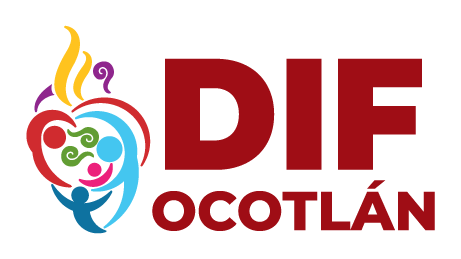 SISTEMA PARA EL DESARROLLO INTEGRAL DE LA FAMILIA DEL MUNICIPIO DE OCOTLÁN JALISCOVIÁTICOSMES JUNIO 2022TOTAL                             $9,958.22NONOMBRECONCEPTOTOTAL1ERICKA JAZMIN LUA CISNEROS ALIMENTOS454.002ZAYRA BERENICE GALLEGOS IRTIZALIMENTOS201.603PEDRO GONZALEZ RAMOSALIMENTOS300.004PEDRO GONZALEZ RAMOSALIMENTOS150.005MARLEN JAQUELINNE LOPEZ LOPEZALIMENTOS450.006PEDRO GONZALEZ RAMOSALIMENTOS130.007EFRAIN LICONA GODINEZALIMENTOS358.008EFRAIN LICONA GODINEZALIMENTOS330.009EFRAIN LICONA GODINEZALIMENTOS281.0010EFRAIN LICONA GODINEZALIMENTOS544.0011EFRAIN LICONA GODINEZCASETAS179.0012EFRAIN LICONA GODINEZCASETAS174.0013PEDRO GONZALEZ RAMOSALIMENTOS150.0014PEDRO GONZALEZ RAMOSALIMENTOS150.0015PEDRO GONZALEZ RAMOSALIMENTOS150.0016PEDRO GONZALEZ RAMOSALIMENTOS150.0017PEDRO GONZALEZ RAMOSALIMENTOS150.0018PEDRO GONZALEZ RAMOSALIMENTOS150.00